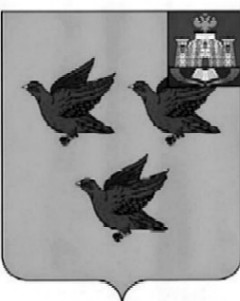 РОССИЙСКАЯ ФЕДЕРАЦИЯОРЛОВСКАЯ ОБЛАСТЬЛИВЕНСКИЙ ГОРОДСКОЙ СОВЕТ НАРОДНЫХ ДЕПУТАТОВРЕШЕНИЕ«11» декабря 2019 г. № 42/463-ГС                   Принято решениемЛивенского городскогоСовета народных депутатовот 11 декабря 2019 г. № 42/462-ГСО внесении изменений и дополнений в Устав города Ливны Орловской областиВ целях приведения Устава города Ливны в соответствие с федеральными законами от 6 февраля 2019 года № 3-ФЗ «О внесении изменений в статьи 21 и 26.3 Федерального закона «Об общих принципах организации законодательных (представительных) и исполнительных органов государственной власти субъектов Российской Федерации» и статьи 15 и 16 Федерального закона «Об общих принципах организации местного самоуправления в Российской Федерации», от 1 мая 2019 года № 87-ФЗ «О внесении изменений в Федеральный закон «Об общих принципах организации местного самоуправления в Российской Федерации», от 26 июля 2019 года №226-ФЗ «О внесении изменений в Основы законодательства Российской Федерации о нотариате и статью 16.1 Федерального закона «Об общих принципах организации местного самоуправления в Российской Федерации», от 26 июля 2019 года № 228-ФЗ «О внесении изменений в статью 40 Федерального закона «Об общих принципах организации местного самоуправления в Российской Федерации» и статью 13.1 Федерального закона «О противодействии коррупции», от 2 августа 2019 года № 283-ФЗ «О внесении изменений в Градостроительный кодекс Российской Федерации и отдельные законодательные акты Российской Федерации» Ливенский городской Совет народных депутатов РЕШИЛ:1. Внести в Устав города Ливны Орловской области (в ред. постановлений Ливенского городского Совета народных депутатов от 25.10.2006 № 7/39-ГС, от 21.03.2007 № 10/71-ГС, решений Ливенского городского Совета народных депутатов от 26.07.2007 № 14/13-ГС, от 14.11.2007 № 18/42-ГС, от 12.02.2008 №20/65-ГС, от 27.11.2008 № 26/120-ГС, от 18.06.2009 № 30/167-ГС, от 11.03.2010 № 37/229-ГС, от 15.07.2010 № 39/246-ГС, 18.11.2010 № 41/267-ГС, от 27.09.2011 № 5/34-ГС, от 30.03.2012 № 11/61-ГС, от 05.12.2012 № 18/116-ГС, от 25.07.2013 № 25/195-ГС, от 30.01.2014 № 31/257-ГС, от 29.04.2014 № 34/291-ГС, от 11.12.2014 № 41/339-ГС, от 20.01.2015 № 43/362-ГС, от 11.08.2015 №49/430-ГС, от 24.09.2015 № 50/451-ГС, от 28.01.2016 № 54/504-ГС, от 21.02.2017 № 7/080-ГС, от 28.09.2017 № 3/162-ГС, от 22.02.2018 № 20/222-ГС, от 31.01.2019 № 31/342-ГС) следующие изменения и дополнения:1) в статье 6:а) пункт 8.1. после слова «прав» дополнить словами «коренных малочисленных народов и других»;б) пункт 26 после слов «территории, выдача» дополнить словами «градостроительного плана земельного участка, расположенного в границах города, выдача»;в) пункт 36 после слов «условий для» дополнить словами «развития сельскохозяйственного производства,»;г) в пункте 43 слова «государственном кадастре недвижимости» заменить словами «кадастровой деятельности»;2) в статье 6.1:а) пункт 13 изложить в следующей редакции: «13) осуществление деятельности по обращению с животными без владельцев, обитающими на территории города;»;б) дополнить пунктом 17 следующего содержания: «17) оказание содействия в осуществлении нотариусом приема населения в соответствии с графиком приема населения, утвержденным нотариальной палатой Орловской области.»; 3) в части 1 статьи 7 пункт 5 признать утратившим силу;4) в статье 21:- в части 3 абзац шестнадцать изложить в следующей редакции: «3) утверждение прогнозного плана (программы) приватизации муниципального имущества; - часть 3 дополнить пунктами 15 - 17 следующего содержания: «15) утверждение положения об организации похоронного дела, ритуальных услуг, содержании мест захоронения (погребения);16) утверждение положения о порядке установления размера платы за пользование жилым помещением (платы за наем), платы за содержание жилого помещения на территории города, в случаях установленных законодательством;17) решение иных вопросов, отнесенных действующим законодательством к компетенции Ливенского городского Совета народных депутатов.»;5) в статье 26:а) пункт 10 части 2 дополнить словами «, если иное не предусмотрено Федеральным законом «Об общих принципах организации местного самоуправления в Российской Федерации;»;б) дополнить частью 3 следующего содержания: «3. К депутату Ливенского городского Совета народных депутатов, представившему недостоверные или неполные сведения о своих доходах, расходах, об имуществе и обязательствах имущественного характера, а также сведения о доходах, расходах, об имуществе и обязательствах имущественного характера своих супруги (супруга) и несовершеннолетних детей, если искажение этих сведений является несущественным, могут быть применены следующие меры ответственности:1) предупреждение;2) освобождение депутата от должности в Ливенском городском Совете народных депутатов с лишением права занимать должности в Ливенском городском Совете народных депутатов до прекращения срока его полномочий;3) освобождение от осуществления полномочий на постоянной основе с лишением права осуществлять полномочия на постоянной основе до прекращения срока его полномочий;4) запрет занимать должности в Ливенском городском Совете народных депутатов до прекращения срока его полномочий;5) запрет исполнять полномочия на постоянной основе до прекращения срока его полномочий.Порядок принятия решения о применении к депутату Ливенского городского Совета народных депутатов мер ответственности, указанных в настоящей части, определяется решением Ливенского городского Совета народных депутатов в соответствии с законом Орловской области.»;6) в статье 27 пункт 11 изложить в следующей редакции: «11) преобразования городского округа, осуществляемого в соответствии с частями 3, 3.3., 5.1, 6.2, 7 статьи 13 Федерального закона «Об общих принципах организации местного самоуправления в Российской Федерации», а также в случае упразднения городского округа;»;7) в статье 32:а) пункт 23 после слов «условия для» дополнить словами «развития сельскохозяйственного производства,»;б) пункт 31 после слов «выдает» дополнить словами «градостроительный план земельного участка, расположенного в границах города,»;в) пункт 42.1 после слова «прав» дополнить словами «коренных малочисленных народов и других»;г) дополнить пунктами 54.6 – 54.8 следующего содержания: «54.6) оказывает содействие в осуществлении нотариусом приема населения в соответствии с графиком приема населения, утвержденным нотариальной палатой Орловской области;54.7) разрабатывает и утверждает программы комплексного развития систем коммунальной инфраструктуры города, программ комплексного развития транспортной инфраструктуры города, программ комплексного развития социальной инфраструктуры города, требования к которым устанавливаются Правительством Российской Федерации;54.8) выполняет комплексные кадастровые работы и утверждает карты-планы территорий в соответствии с Федеральным законом от 24 июля 2007 №221-ФЗ «О кадастровой деятельности».2. Настоящее решение вступает в силу в порядке, установленном статьей 48 Устава города Ливны Орловской области.Председатель Ливенского городскогоСовета народных депутатов                                                            Е.Н. КонищеваГлава города                                                                                      С.А. Трубицин